                                                                                                                                                            Date (दिनांक):Full Name (पूरा नाम): ______________________________________2. Roll No. (क्रमांक):  _______________________Branch (शाखा): __________________________________________________________________________________Passing Year (उत्तीर्ण वर्ष): _______________ Month (महीना): __________________Session (सत्र): ___________________Grade card required for which semester (s) (ग्रेड कार्ड जो सेमेस्टर के लिए आवश्यक):________ (Examples:I,II, etc. semesters)Payment Method: (SBI Collect/ Account Office/ Demand Draft) भुगतान का तरीका: (एसबीआई कलेक्ट / अकाउंट ऑफिस / डिमांड ड्राफ्ट)To whom the duplicate grade cards should be sent to (किसे डुप्लीकेट ग्रेड कार्ड भेजा जाना चाहिए): ---------------------------------------------------------------------------------------------------------------------------------------------The filled in form duly signed by the applicant with the requisite fee and checklist documents will be submitted/sent to (अपेक्षित शुल्क और चेकलिस्ट दस्तावेजों के साथ आवेदक द्वारा विधिवत हस्ताक्षरित भरा हुआ फॉर्म जमा / भेजा जाएगा।):                                  Examination Department				परीक्षा विभाग                                      Birla Institute of Technology Mesra 		बिरला प्रौद्योगिकी संस्थान, मेसरा                                      Ranchi-835215, Jharkhand, India 			रांची-८३५२१५, झारखंड, भारत---------------------------------------------------------------------------------------------------------------------------------------------       Important Information’s (महत्वपूर्ण जानकारी) :If grade card is damaged but still recognizable, annex the original grade card else provide the FIR copy, in case of substantiate loss or theft cases. (यदि ग्रेड कार्ड क्षतिग्रस्त हो गया है लेकिन फिर भी पहचानने योग्य है, तो मूल ग्रेड कार्ड संलग्न करें अन्यथा, वास्तविक हानि या चोरी के मामलों के मामले में प्राथमिकी की प्रति प्रदान करें।)Annex a notary attested affidavit on non-judicial stamp paper of ₹ 20/-. (₹ 20/- के गैर-न्यायिक स्टाम्प पेपर पर एक नोटरी सत्यापित शपथ पत्र संलग्न करें।)Annex the payment proof. (भुगतान प्रमाण संलग्न करें।)Annex the self-attested copy of identity proof. (पहचान प्रमाण की स्व-सत्यापित प्रति संलग्न करें।)BITM/ED-05: Application Form for Duplicate Grade Cards (डुप्लीकेट ग्रेड कार्ड के लिए आवेदन पत्र)Demand Draft/ Receipt/ Reference No. (डिमांड ड्राफ्ट / रसीद / संदर्भ संख्या):Issuing Bank/Institute Name (जारीकर्ता बैंक/संस्थान का नाम):Date (दिनांक):Request-I: For personal collection, please fill in the details below.(अनुरोध-I: व्यक्तिगत संग्रह के लिए, कृपया नीचे विवरण भरें।)Request-I: For personal collection, please fill in the details below.(अनुरोध-I: व्यक्तिगत संग्रह के लिए, कृपया नीचे विवरण भरें।)Request-II: For sending it to organization/employer etc., Please fill in the details below.(अनुरोध-II: इसे संगठन/नियोक्ता आदि को भेजने के लिए, कृपया नीचे विवरण भरें।)Full Name (पूरा नाम):____________________________________________Mobile (मोबाइल): ____________________________________________N.B: The applicant has to produce the original valid Identity Card for collecting the duplicate grade cards personally.ध्यान दें: आवेदक को व्यक्तिगत रूप से डुप्लीकेट ग्रेड कार्ड एकत्र करने के लिए मूल वैध पहचान पत्र प्रस्तुत करना होगा।Full Name (पूरा नाम):____________________________________________Mobile (मोबाइल): ____________________________________________N.B: The applicant has to produce the original valid Identity Card for collecting the duplicate grade cards personally.ध्यान दें: आवेदक को व्यक्तिगत रूप से डुप्लीकेट ग्रेड कार्ड एकत्र करने के लिए मूल वैध पहचान पत्र प्रस्तुत करना होगा।Complete Postal Address (डाक का पूरा पता):____________________________________________________________________________________________________________________________________________________________________________________ ZIP Code/PIN No. (ज़िप कोड/पिन नंबर): _______________Email (ईमेल): ___________________________________Contact Number (संपर्क नंबर): _______________________Place (स्थान):Date (दिनांक):Signature of Applicant (आवेदक के हस्ताक्षर)Signature of Applicant (आवेदक के हस्ताक्षर)Signature of Applicant (आवेदक के हस्ताक्षर)Payment Informationभुगतान की जानकारी₹ 1000 for sending it within India or collecting personally.(₹1000 भारत के भीतर भेजने या व्यक्तिगत रूप से एकत्र करने के लिए।)Payment Informationभुगतान की जानकारी₹ 1000 for duplicate grade cards and additional ₹ 2000 for sending it to abroad.(डुप्लीकेट ग्रेड कार्ड के लिए ₹1000 और विदेश भेजने के लिए अतिरिक्त ₹2000।)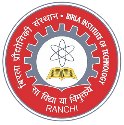 